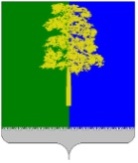 Муниципальное образование Кондинский районХанты-Мансийского автономного округа – ЮгрыАДМИНИСТРАЦИЯ КОНДИНСКОГО РАЙОНАРАСПОРЯЖЕНИЕОб организации проведения селекторных совещаний при главе администрации Кондинского районаВ целях подготовки информации на селекторные совещания при главе администрации Кондинского района, для организации оперативного решения вопросов местного значения:1.Утвердить план работы селекторных совещаний при главе администрации Кондинского района на 3 квартал 2013 года (приложение).2.Отделу по вопросам местного самоуправления администрации Кондинского района (О.М.Азарова):2.1.Формировать повестку селекторного совещания с плановыми и внеплановыми (требующими срочного рассмотрения) вопросами и представлять на подпись первому заместителю главы администрации Кондинского района еженедельно по понедельникам.2.2.Не позднее 16-00 четверга недели, предшествующей рассмотрению данного вопроса, предоставлять полную информацию от структурных подразделений, согласованную с курирующим заместителем главы администрации района, в общий отдел администрации Кондинского района.2.3.К полной информации прилагать список присутствующих на день проведения селекторного совещания.2.4.Не позднее 12-00 еженедельно, по пятницам, осуществлять рассылку полной информации по вопросам повестки с электронного носителя главам городских и сельских поселений и участникам селекторного совещания.3.Главам городских и сельских поселений организовать не позднее                               14-00 еженедельно, по средам, предоставление информации 
по вопросам повестки о существующих проблемах при решении данных вопросов руководителям структурных подразделений администрации района, ответственным за подготовку вопроса на селекторное совещание.4.Руководителям структурных подразделений администрации района, ответственным за подготовку вопроса на селекторное совещание, самостоятельно запрашивать информацию с глав городских и сельских поселений и не позднее 12-00 еженедельно, по четвергам, предоставлять на бумажном и электронном носителе в отдел по вопросам местного самоуправления администрации Кондинского района информацию в разрезе поселений с указанием решения выявленных проблем, согласованную 
с курирующим заместителем главы администрации района.5.Распоряжение опубликовать на официальном сайте органов местного самоуправления муниципального образования Кондинский район.6.Контроль за выполнением распоряжения возложить на первого заместителя главы администрации района.лг/Банк документов/Распоряжения 2013 Приложение к распоряжению администрации районаот 20 июня 2013 года № 417-рПлан работы селекторных совещаний при главе администрации Кондинского района на 3 квартал 2013 годаИюль 01 июля 2013 годаПодготовка объектов жилищно-коммунального хозяйства к отопительному сезону 2013-2014 гг. (выделение денежных средств на ремонт котельного оборудования, проведение конкурсов на ремонт котлов и оборудования).Докладчик: начальник управления жилищно-коммунального хозяйства администрации Кондинского района.июля 2013 года1.О состоянии муниципального жилого фонда и условиях проживания семей с несовершеннолетними детьми, оказавшихся в трудной жизненной ситуации и (или) социально-опасном положении в поселениях Кондинского района.Докладчик: начальник отдела по организации деятельности комиссии по делам несовершеннолетних и защите их прав администрации Кондинского района.2.О ситуации на рынке труда и мерах, направленных на самозанятость населения (задолженность по заработной плате, уровень безработицы).Докладчик: председатель комитета по экономической политике администрации Кондинского района.июля 2013 года1.О проведении капитального ремонта многоквартирных домов и проведение благоустройства дворовых площадок по программе «Наш дом» на 2011-2013 годы.Докладчики: главы городского поселения Междуреченский, городского поселения Куминский.2.О выполнении мероприятий по санитарной очистке территорий.Докладчики: главы городских и сельских поселений района (по согласованию).июля 2013 годаО строительстве жилья в поселениях по всем программам (план, ситуация, проблемы, качество, ожидаемый ввод).Докладчики: главы городских и сельских поселений района (по согласованию).июля 2013 годаО выполнении мероприятий по благоустройству населённых пунктов района.Докладчики: главы городских и сельских поселений района (по согласованию).Августавгуста 2013 года 1.О количестве выданных распоряжений на строительство жилых домов в разрезе поселений по программам «Содействие развитию жилищного строительства                                              на 2011-2013 годы и на период до 2015 года», «Обеспечение жильём детей-сирот» за период январь-июль 2013 года и общем вводе жилья за этот же период.Докладчик: начальник управления архитектуры и градостроительства администрации Кондинского района.2.О ходе строительства пожарных водоёмов в населённых пунктах района.Докладчик: начальник управления гражданской защиты населения администрации Кондинского района.3.О ходе подготовки и проведения выборов глав муниципальных образований и депутатов Советов депутатов муниципальных образований поселений Кондинского района.Докладчик: начальник отдела по вопросам местного самоуправления администрации Кондинского района.августа 2013 года1.О ситуации на рынке труда и мерах, направленных на самозанятость населения (задолженность по заработной плате, уровень безработицы).Докладчик: председатель комитета по экономической политике администрации Кондинского района.	2.О строительстве жилья в поселениях по всем программам (план, ситуация, проблемы, качество, ожидаемый ввод).Докладчики: главы городских и сельских поселений района (по согласованию).	3.О ходе подготовки и проведения выборов глав муниципальных образований и депутатов Советов депутатов муниципальных образований поселений Кондинского района.Докладчик: начальник отдела по вопросам местного самоуправления администрации Кондинского района.августа 2013 года1.О подготовке образовательных учреждений к новому учебному году.Докладчик: начальник управления образования администрации Кондинского района.2.О ходе подготовки и проведения выборов глав муниципальных образований и депутатов Советов депутатов муниципальных образований поселений Кондинского района.Докладчик: начальник отдела по вопросам местного самоуправления администрации Кондинского района.августа 2013 года1.О выполнении мероприятий по санитарной очистке территорий.	Докладчики: главы городских и сельских поселений района (по согласованию).2.О ходе подготовки и проведения выборов глав муниципальных образований и депутатов Советов депутатов муниципальных образований поселений Кондинского района.Докладчик: начальник отдела по вопросам местного самоуправления администрации Кондинского района.Сентябрьсентября 2013 года1.О ходе подготовки и проведения выборов глав муниципальных образований и депутатов Советов депутатов муниципальных образований поселений Кондинского района.Докладчик: начальник отдела по вопросам местного самоуправления администрации Кондинского района.2.О готовности учреждений культуры к работе в осенне-зимний период.Докладчики: главы городских и сельских поселений района (по согласованию).сентября 2013 года1.Об итогах проведения выборов глав муниципальных образований и депутатов Советов депутатов муниципальных образований поселений Кондинского района.Докладчик: начальник отдела по вопросам местного самоуправления администрации Кондинского района.2.О ходе строительства пожарных водоёмов в населённых пунктах района.Докладчик: начальник управления гражданской защиты населения администрации Кондинского района.3.О строительстве жилья в поселениях по всем программам (план, ситуация, проблемы, качество, ожидаемый ввод).Докладчики: главы городских и сельских поселений района (по согласованию).сентября 2013 года1.О работе должностных лиц, уполномоченных по составлению протоколов об административных правонарушениях в поселениях района.		Докладчик: секретарь административной комиссии администрации Кондинского района.2.О ситуации на рынке труда и мерах, направленных на самозанятость населения (задолженность по заработной плате, уровень безработицы).Докладчик: председатель комитета по экономической политике администрации Кондинского района.сентября 2013 года1.О ходе заготовки дикоросов в сезон заготовительной кампании 2013 года.Докладчик: председатель комитета по развитию производств и инфраструктуры администрации Кондинского района.2.Об организации работы уличного освещения (режим работы, проблемы).Докладчики: главы городских и сельских поселений района (по согласованию).сентября 2013 года1.О выполнении мероприятий по благоустройству населённых пунктов района.Докладчики: главы городских и сельских поселений района (по согласованию).2.О вводе жилых домов из переходящих остатков 2012 года.Докладчики: главы городских и сельских поселений района (по согласованию).от 20 июня 2013 года№ 417-рпгт. Междуреченский Глава администрации  М.В.Шишкин